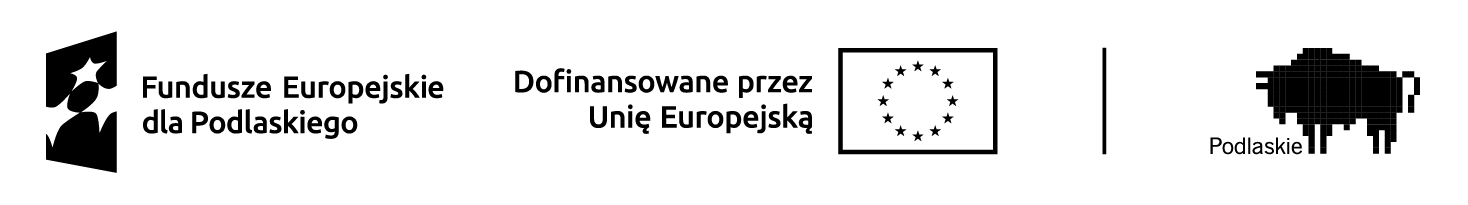 Załącznik nr 6 Wzór karty oceny merytorycznej wniosku o dofinansowanie projektu
w ramach programu Fundusze Europejskie dla Podlaskiego 2021-2027Karta oceny merytorycznejwniosku o dofinansowanie projektu w ramach programuFundusze Europejskie dla Podlaskiego 2021-2027Nr wniosku w CST2021:Suma kontrolna:Tytuł projektu:Nazwa wnioskodawcy:Imię i nazwisko oceniającego:…………………………..……………….Data i czytelny podpis oceniającegoEKryteria merytoryczne Kryteria merytoryczne Kryteria merytoryczne Kryteria merytoryczne 11234Nazwa kryteriumNazwa kryteriumMaksymalna liczba punktów/ Minimalna liczba punktów zapewniająca ocenę pozytywnąPrzyznana liczba punktów Uzasadnienie oceny Kwestie do negocjacji należy wskazać i uzasadnić w części H karty.Cel projektu i analiza sytuacji problemowejCel projektu i analiza sytuacji problemowej10/6Prawidłowość doboru i opisu grupy docelowejPrawidłowość doboru i opisu grupy docelowej10/6charakterystyka grupy docelowej, tj. instytucji i/lub osób objętych wsparciem (liczebność, cechy specyficzne, status uczestników, opis potrzeb);charakterystyka grupy docelowej, tj. instytucji i/lub osób objętych wsparciem (liczebność, cechy specyficzne, status uczestników, opis potrzeb);8opis sposobu rekrutacji uczestników projektu w odniesieniu do wskazanych cech grupy docelowej, w tym kryteriów i narzędzi rekrutacji oraz kwestii zapewnienia dostępności dla osób z niepełnosprawnościami.opis sposobu rekrutacji uczestników projektu w odniesieniu do wskazanych cech grupy docelowej, w tym kryteriów i narzędzi rekrutacji oraz kwestii zapewnienia dostępności dla osób z niepełnosprawnościami.2Trafność doboru i opisu zadań przewidzianych do realizacji w ramach projektuTrafność doboru i opisu zadań przewidzianych do realizacji w ramach projektu20/12opis zaplanowanych zadań (zakres merytoryczny i organizacyjny) w kontekście opisanych problemów i celu projektu,opis zaplanowanych zadań (zakres merytoryczny i organizacyjny) w kontekście opisanych problemów i celu projektu,12 albo 13opis działań i narzędzi informacyjnych i promocyjnych,opis działań i narzędzi informacyjnych i promocyjnych,2racjonalność harmonogramu realizacji projektu,racjonalność harmonogramu realizacji projektu,4zgodność zaplanowanych zadań z zapisami Regulaminu wyboru projektów wynikającymi z „Wytycznych dotyczących realizacji projektów z udziałem środków EFS+ w regionalnych programach na lata 2021-2027” ,zgodność zaplanowanych zadań z zapisami Regulaminu wyboru projektów wynikającymi z „Wytycznych dotyczących realizacji projektów z udziałem środków EFS+ w regionalnych programach na lata 2021-2027” ,1poprawność opisu zadań w odniesieniu do zastosowanych uproszczonych metod rozliczania kosztów bezpośrednich projektu (jeśli dotyczy).poprawność opisu zadań w odniesieniu do zastosowanych uproszczonych metod rozliczania kosztów bezpośrednich projektu (jeśli dotyczy).1 albo 0Trafność doboru wskaźnikówTrafność doboru wskaźników15/9adekwatność wskaźników (rezultatu i produktu) do zadań zaplanowanych w projekcie, w tym dobór wskaźników, w przypadku rozliczania projektu za pomocą uproszczonych metod;adekwatność wskaźników (rezultatu i produktu) do zadań zaplanowanych w projekcie, w tym dobór wskaźników, w przypadku rozliczania projektu za pomocą uproszczonych metod;3prawidłowość założonych wartości wskaźników, w tym spójność z opisem zadań;prawidłowość założonych wartości wskaźników, w tym spójność z opisem zadań;5prawidłowość sposobu pomiaru wskaźników.prawidłowość sposobu pomiaru wskaźników.7Efektywność sposobu zarządzania projektem, w tym zarządzanie partnerstwem (jeśli dotyczy)Efektywność sposobu zarządzania projektem, w tym zarządzanie partnerstwem (jeśli dotyczy)5/3Potencjał kadrowy i technicznyPotencjał kadrowy i techniczny10/6potencjał kadrowy wnioskodawcy i innych podmiotów zaangażowanych w realizację projektu (jeśli dotyczy),potencjał kadrowy wnioskodawcy i innych podmiotów zaangażowanych w realizację projektu (jeśli dotyczy),5potencjał techniczny wnioskodawcy i innych podmiotów zaangażowanych w realizację projektu (jeśli dotyczy)potencjał techniczny wnioskodawcy i innych podmiotów zaangażowanych w realizację projektu (jeśli dotyczy)5Potencjał społecznyPotencjał społeczny10/6w obszarze tematycznym wsparcia projektu,w obszarze tematycznym wsparcia projektu,4na rzecz grupy docelowej, do której skierowany będzie projektna rzecz grupy docelowej, do której skierowany będzie projekt4na określonym terytorium, którego będzie dotyczyć realizacja projektu.na określonym terytorium, którego będzie dotyczyć realizacja projektu.2Prawidłowość sporządzenia budżetu projektuPrawidłowość sporządzenia budżetu projektu20/6Suma punktów:Suma punktów:Suma punktów:FKryteria premiująceKryteria premiująceKryteria premiująceKryteria premiująceKryteria premiująceKryteria premiująceKryteria premiująceKryteria premiujące1.Czy projekt otrzymał wymagane 60% punktów w każdym z kryteriów merytorycznych, za wyjątkiem kryterium dotyczącego prawidłowości sporządzenia budżetu (w którym minimum wynosi 30% punktów)?Czy projekt otrzymał wymagane 60% punktów w każdym z kryteriów merytorycznych, za wyjątkiem kryterium dotyczącego prawidłowości sporządzenia budżetu (w którym minimum wynosi 30% punktów)?Czy projekt otrzymał wymagane 60% punktów w każdym z kryteriów merytorycznych, za wyjątkiem kryterium dotyczącego prawidłowości sporządzenia budżetu (w którym minimum wynosi 30% punktów)?Czy projekt otrzymał wymagane 60% punktów w każdym z kryteriów merytorycznych, za wyjątkiem kryterium dotyczącego prawidłowości sporządzenia budżetu (w którym minimum wynosi 30% punktów)?Czy projekt otrzymał wymagane 60% punktów w każdym z kryteriów merytorycznych, za wyjątkiem kryterium dotyczącego prawidłowości sporządzenia budżetu (w którym minimum wynosi 30% punktów)? Tak Tak Nie2. zaznaczyć właściwe znakiem „X” tylko gdy w polu powyżej zaznaczono „TAK”zaznaczyć właściwe znakiem „X” tylko gdy w polu powyżej zaznaczono „TAK”zaznaczyć właściwe znakiem „X” tylko gdy w polu powyżej zaznaczono „TAK”zaznaczyć właściwe znakiem „X” tylko gdy w polu powyżej zaznaczono „TAK”zaznaczyć właściwe znakiem „X” tylko gdy w polu powyżej zaznaczono „TAK”zaznaczyć właściwe znakiem „X” tylko gdy w polu powyżej zaznaczono „TAK”zaznaczyć właściwe znakiem „X” tylko gdy w polu powyżej zaznaczono „TAK”zaznaczyć właściwe znakiem „X” tylko gdy w polu powyżej zaznaczono „TAK”2. kryterium 1: Projekt obejmuje wsparciem pracowników opieki długoterminowej, a także obywateli Ukrainy, którzy znaleźli zatrudnienie w województwie podlaskim po opuszczeniu ojczyzny, w związku z wybuchem w Ukrainie konfliktu zbrojnego.liczba punktów: maksymalnie 3kryterium 1: Projekt obejmuje wsparciem pracowników opieki długoterminowej, a także obywateli Ukrainy, którzy znaleźli zatrudnienie w województwie podlaskim po opuszczeniu ojczyzny, w związku z wybuchem w Ukrainie konfliktu zbrojnego.liczba punktów: maksymalnie 3kryterium 1: Projekt obejmuje wsparciem pracowników opieki długoterminowej, a także obywateli Ukrainy, którzy znaleźli zatrudnienie w województwie podlaskim po opuszczeniu ojczyzny, w związku z wybuchem w Ukrainie konfliktu zbrojnego.liczba punktów: maksymalnie 3 Tak Nie Nie Niepkt2. kryterium 2: Efektem szkolenia jest uzyskanie kwalifikacji formalnie potwierdzonych przez instytucję uprawnioną do certyfikowania.liczba punktów: maksymalnie 5kryterium 2: Efektem szkolenia jest uzyskanie kwalifikacji formalnie potwierdzonych przez instytucję uprawnioną do certyfikowania.liczba punktów: maksymalnie 5kryterium 2: Efektem szkolenia jest uzyskanie kwalifikacji formalnie potwierdzonych przez instytucję uprawnioną do certyfikowania.liczba punktów: maksymalnie 5 Tak Nie Nie Niepkt2. kryterium 3: Projekt obejmuje wsparciem osoby w wieku 50 lat i więcej.liczba punktów: maksymalnie 5kryterium 3: Projekt obejmuje wsparciem osoby w wieku 50 lat i więcej.liczba punktów: maksymalnie 5kryterium 3: Projekt obejmuje wsparciem osoby w wieku 50 lat i więcej.liczba punktów: maksymalnie 5 Tak Nie Nie Niepkt2. kryterium 4: Projekt obejmuje wsparciem kobiety bierne zawodowo.liczba punktów: maksymalnie 5kryterium 4: Projekt obejmuje wsparciem kobiety bierne zawodowo.liczba punktów: maksymalnie 5kryterium 4: Projekt obejmuje wsparciem kobiety bierne zawodowo.liczba punktów: maksymalnie 5 Tak Nie Nie Niepkt2. Kryterium 5:Projekt obejmuje wsparciem osoby o niskich kwalifikacjach.liczba punktów: maksymalnie 3Kryterium 5:Projekt obejmuje wsparciem osoby o niskich kwalifikacjach.liczba punktów: maksymalnie 3Kryterium 5:Projekt obejmuje wsparciem osoby o niskich kwalifikacjach.liczba punktów: maksymalnie 3 Tak Nie Nie Niepkt2. Łączna liczba uzyskanych punktów za spełnianie kryteriów premiującychŁączna liczba uzyskanych punktów za spełnianie kryteriów premiującychŁączna liczba uzyskanych punktów za spełnianie kryteriów premiującychŁączna liczba uzyskanych punktów za spełnianie kryteriów premiującychŁączna liczba uzyskanych punktów za spełnianie kryteriów premiującychŁączna liczba uzyskanych punktów za spełnianie kryteriów premiującychŁączna liczba uzyskanych punktów za spełnianie kryteriów premiującychpkt2. Uzasadnienie:Uzasadnienie:Uzasadnienie:Uzasadnienie:Uzasadnienie:Uzasadnienie:Uzasadnienie:Uzasadnienie:GLiczba punktów i decyzja o możliwości rekomendowania do dofinasowania Liczba punktów i decyzja o możliwości rekomendowania do dofinasowania Liczba punktów i decyzja o możliwości rekomendowania do dofinasowania Liczba punktów i decyzja o możliwości rekomendowania do dofinasowania Liczba punktów i decyzja o możliwości rekomendowania do dofinasowania Liczba punktów i decyzja o możliwości rekomendowania do dofinasowania Liczba punktów i decyzja o możliwości rekomendowania do dofinasowania Liczba punktów i decyzja o możliwości rekomendowania do dofinasowania Łączna liczba punktów przyznanych w części E i F:Łączna liczba punktów przyznanych w części E i F:Łączna liczba punktów przyznanych w części E i F:Łączna liczba punktów przyznanych w części E i F:Łączna liczba punktów przyznanych w części E i F:Łączna liczba punktów przyznanych w części E i F:Czy projekt spełnia wymagania minimalne, w tym kryteria merytoryczne aby mieć możliwość uzyskania dofinansowania?Czy projekt spełnia wymagania minimalne, w tym kryteria merytoryczne aby mieć możliwość uzyskania dofinansowania?Czy projekt spełnia wymagania minimalne, w tym kryteria merytoryczne aby mieć możliwość uzyskania dofinansowania?Czy projekt spełnia wymagania minimalne, w tym kryteria merytoryczne aby mieć możliwość uzyskania dofinansowania?Czy projekt spełnia wymagania minimalne, w tym kryteria merytoryczne aby mieć możliwość uzyskania dofinansowania?Czy projekt spełnia wymagania minimalne, w tym kryteria merytoryczne aby mieć możliwość uzyskania dofinansowania?Czy projekt spełnia wymagania minimalne, w tym kryteria merytoryczne aby mieć możliwość uzyskania dofinansowania?Czy projekt spełnia wymagania minimalne, w tym kryteria merytoryczne aby mieć możliwość uzyskania dofinansowania?Czy projekt spełnia wymagania minimalne, w tym kryteria merytoryczne aby mieć możliwość uzyskania dofinansowania?Tak – skierować do negocjacji (należy wypełnić część H)Tak – nie jest skierowany do negocjacji Tak – nie jest skierowany do negocjacji Tak – nie jest skierowany do negocjacji Tak – nie jest skierowany do negocjacji  Nie – odrzucić projekt Nie – odrzucić projektPodsumowanie oceny (uzasadnienie):Podsumowanie oceny (uzasadnienie):Podsumowanie oceny (uzasadnienie):Podsumowanie oceny (uzasadnienie):Podsumowanie oceny (uzasadnienie):Podsumowanie oceny (uzasadnienie):Podsumowanie oceny (uzasadnienie):Podsumowanie oceny (uzasadnienie):Podsumowanie oceny (uzasadnienie):H NegocjacjeNegocjacjeNegocjacjeNegocjacjeNegocjacjeNegocjacjeNegocjacjeNegocjacjeNegocjacje1.Kwestionowane wydatki wraz z uzasadnieniem: Kwestionowane wydatki wraz z uzasadnieniem: Kwestionowane wydatki wraz z uzasadnieniem: Kwestionowane wydatki wraz z uzasadnieniem: Kwestionowane wydatki wraz z uzasadnieniem: Kwestionowane wydatki wraz z uzasadnieniem: Kwestionowane wydatki wraz z uzasadnieniem: Kwestionowane wydatki wraz z uzasadnieniem: Kwestionowane wydatki wraz z uzasadnieniem: Numer zadania /pozycja w budżecie i wiersza w tym zadaniuNumer zadania /pozycja w budżecie i wiersza w tym zadaniuZałożenia budżetuZałożenia budżetuZałożenia budżetuZałożenia budżetuPropozycja oceniającegoPropozycja oceniającegoPropozycja oceniającegoUzasadnienieNumer zadania /pozycja w budżecie i wiersza w tym zadaniuNumer zadania /pozycja w budżecie i wiersza w tym zadaniuliczbacena jednost.razemrazemliczbacena jednost.razemUzasadnienieProponowana kwota dofinansowania:Proponowana kwota dofinansowania:Proponowana kwota dofinansowania:Proponowana kwota dofinansowania:…………………………..………. zł (wartość projektu ogółem: ……………………. zł)…………………………..………. zł (wartość projektu ogółem: ……………………. zł)…………………………..………. zł (wartość projektu ogółem: ……………………. zł)…………………………..………. zł (wartość projektu ogółem: ……………………. zł)…………………………..………. zł (wartość projektu ogółem: ……………………. zł)…………………………..………. zł (wartość projektu ogółem: ……………………. zł)2.Pozostałe wymagania  dotyczące zakresu merytorycznego projektu:Pozostałe wymagania  dotyczące zakresu merytorycznego projektu:Pozostałe wymagania  dotyczące zakresu merytorycznego projektu:Pozostałe wymagania  dotyczące zakresu merytorycznego projektu:Pozostałe wymagania  dotyczące zakresu merytorycznego projektu:Pozostałe wymagania  dotyczące zakresu merytorycznego projektu:Pozostałe wymagania  dotyczące zakresu merytorycznego projektu:Pozostałe wymagania  dotyczące zakresu merytorycznego projektu:Pozostałe wymagania  dotyczące zakresu merytorycznego projektu:Lp.Nazwa kryterium, którego dotyczą negocjacjeNazwa kryterium, którego dotyczą negocjacjeNazwa kryterium, którego dotyczą negocjacjeNazwa kryterium, którego dotyczą negocjacjeZakres negocjacjiZakres negocjacjiZakres negocjacjiZakres negocjacjiUzasadnienie 